В целях обеспечения устойчивого социально-экономического развития Моргаушского района Чувашской Республики, создания благоприятного инвестиционного климата и организационных условий для развития индустриальных (промышленных) парков на территории Моргаушского района Чувашской Республики в соответствии с Указом Президента Чувашской Республики от 29 декабря . № 130 «О дополнительных мерах по стимулированию инвестиционной деятельности в Чувашской Республике», постановлением Кабинета Министров Чувашской Республики от 01 октября 2013 года № 402 (ред. от 26.01.2017) «Об индустриальных (промышленных) парках на территории Чувашской Республики», администрация Моргаушского района Чувашской Республики постановляет:В постановление администрации Моргаушского района Чувашской Республики от 14.02.2018 №112 «Об индустриальных (промышленных) парках на территории Моргаушского района Чувашской Республики» «Об индустриальных (промышленных) парках на территории Моргаушского района Чувашской Республики» (далее - Постановление) внести следующие изменения: В пункте 3.3. Приложения №1 «Положение о порядке создания и развития индустриальных (промышленных) парков на территории Моргаушского района Чувашской Республики» Постановления (далее- Приложение №1):В абзаце 10 Приложения №1 слова «копии учредительных документов и» исключить;В абзаце 14 Приложения №1 после слов « печатью» дополнить словом «(при наличии)»;1.2. В абзаце 9 раздела III Приложения №3 «Порядок
конкурсного отбора управляющей компании индустриального (промышленного) парка на территории Моргаушского района Чувашской Республики» Постановления слова «налогам, сборам и другим обязательным платежам в  бюджеты бюджетной системы Российской Федерации и государственные внебюджетные фонды» заменить словами «налогам, сборам, страховым взносам, пеням, штрафам, процентам, подлежащим уплате в соответствии с законодательством Российской Федерации о налогах и сборах».3. Контроль за выполнением настоящего постановления возлагаю на себя.4. Настоящее постановление вступает в силу после его официального опубликования.Глава администрации Моргаушского района                                                Р.Н.Тимофеев         Исп.Тимофеева О.В.62-3-41Чăваш Республикин                                                            Муркаш районĕн                                                              администрацийĕ ЙЫШĂНУ11.12.2018 ç. № 1426Муркаш сали                                                                                                                                     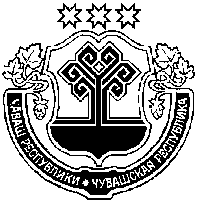 Чувашская Республика  Администрация Моргаушского районаПОСТАНОВЛЕНИЕ11.12.2018 г. №1426село Моргауши                                                                         О внесении изменений в постановление администрации Моргаушского района Чувашской Республики от 14.02.2018 №112«Об индустриальных (промышленных) парках на территории Моргаушского района Чувашской Республики»